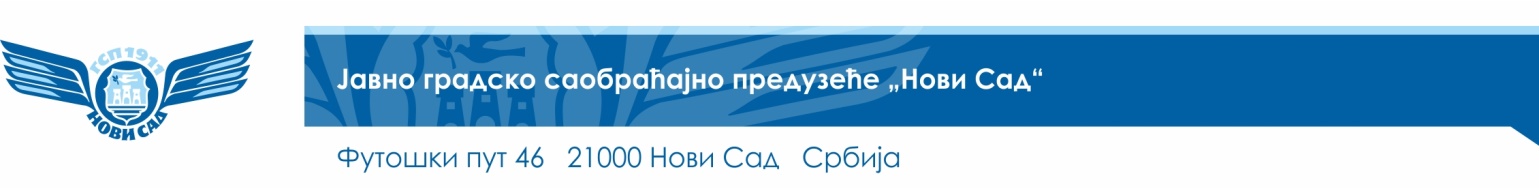 ТЕХНИЧКА СПЕЦИФИКАЦИЈАЈавна набавка број 25/24Предмет јавне набавке је набавка услуга - Прање аутобуса (унутрашње и спољашње), и то:Прибор и средства за прање (по свом хемијском саставу), а која се користе за пружање услуга, не могу да буду таква да оштећују возила, здравље и безбедност на раду и животну средину.Време извршења услугеПонуђач је дужан да услугу пружа радним данима у временском интервалу од 17:00 часова до 01:00 час, и викендом у интервалу од 06:00 часова до 14:00 часова.Место извршења услугеМесто вршења услуге је на адреси наручиоца у Новом Саду - Футошки пут бр. 46, због високих трошкова транспорта возила, уштеде времена, недостатка возача који би били ангажовани на транспорту аутобуса, Наручилац се обавезује да обезбеди воду и електричну енергију за потребе прања возила без надокнаде за понуђача, те понуђач не може ове трошкове (воде и електричне енергије) да урачунава у понуђену цену.  Напомене:Понуђач мора да понуди комплетну услугу, у супротном понуда ће бити одбијена као неприхватљива.Услуге ће се вршити сукцесивно, у складу са потребама Наручиоца, према динамици и количини коју одреди Наручилац, а на основу писаног захтева Наручиоца.Наручилац ће благовремено ставити на располагање возила понуђачу ради извршења услуге.Сва оштећења настала намерно или крајњом непажњом приликом вршења предметних услуга, понуђач је дужан да отклони о свом трошку.Обавезе Понуђача из области безбедности и здравља на раду, заштите од пожара и заштите животне средине:За вршење услуге прања аутобуса на локацији Наручиоца понуђач је дужан да обезбеди примену мера безбедности и здравља на раду, мера из области противпожарне заштите и заштите животне средине, у складу са важећим законским прописима. С тим у вези пружалац услуга дужан је да примењује све законом прописане обавезе и да поседује сву неопходну документацију у складу са важећим законским прописима.Потписивање споразума о сарадњи и примени прописаних мера из области безбедности и здравља на раду, заштите од пожара и заштите животне средине, у случајевима када два послодавца деле исти радни простор.Саставни део уговора о јавној набавци, а који ће бити закључен између наручиоца и понуђача, чини документ под називом Модел анекса уговора о безбедности и здрављу на раду, заштити животне средине и заштити од пожара.Прописи и стандарди који се примењују:Закон о безбедности и здрављу на раду („Сл. гласник РС“, бр.101/05, 91/15 и 113/17 -др. закон), Закон о заштити од пожара („Сл. гласник РС“, бр. 111/2009, 20/2015, 87/2018 и 87/2018 -др. закони), Закон о раду („Сл. гласник РС“, бр. 24/2005, 61/2005, 54/2009, 32/2013, 75/2014, 13/2017 -одлука УС, 113/2017 и 95/2018 - аутентично тумачење), Закон о заштити животне средине („Сл. гласник РС”, бр. 135/2004, 36/2009, 36/2009 – др. закон, 72/2009 – др. закон, 43/2011 – одлука УС, 14/2016, 76/2018, 95/2018 – др. закон и 95/18 – др. закон), остали важећи прописи у Републици Србији из предметних области.Начин спровођења контроле и обезбеђивање гаранције квалитета:Спровођењe контроле и обезбеђивањe гаранције квалитета вршиће се током вршења услуге од стране овлашћених лица Наручиоца и понуђача.Контролу рада по извршеној услузи вршиће овлашћена лица Наручиоца. Наручилац ће овластити запосленог/запослене, након закључивања уговора о јавној набавци, који ће бити задужен/и за комуникацију са понуђачем, праћење квалитета и квантитета извршене услуге, оверу радних налога (записника о извршеним услугама, записника о рекламацији), и др.Надзор и руковођење над конкретним извршиоцима услуге врши понуђач на локацији Наручиоца.Квалитет пружања услуга мора да буде у потпуности у складу са захтевима Наручиоца, стандардима, прописима и правилима струке за ову врсту услуга.Напомена: Конкурсна документација састављена је у складу са Законом о јавним набавкама („Сл.гласник РС“, број 91/19), комплетну докуметацију, као и све остале информације о предметном поступку јавне набавке можете видети путем линка:https://jnportal.ujn.gov.rs/tender-ca/222203 Мануелно (ручно) генерално прање, три аутобуса дневно, са ручним прибором за прање и стандардним средствима за прање (споља)Спољашње прање предњег и задњег дела возилаСкидање свих масноћа и осталих запрљаности на каросерији са спољне странеСпољашње прање точковаПрање и брисање унутрашњости возила са стандардним средствима за прање ПВЦ и металне површине, стакла, инструмент таблу, др. Брисање кабине возача, инструмент табле, арматур табле и предњег стакла и стакла возача изнутраУнутрашње прање крова, косина и оплата унуташњости каросерије Дубински третман седишта средствима за дубинско чишћење и др.Скидање свих масноћа, налепница, графита, жвака Брисање рукохвата и шипкиБрисање прозора у путничком делу Брисање гума око прозора Брисање свих скривених површинаПрање свих степеништа, свих врата са унутрашње стране и рампе Прање пода